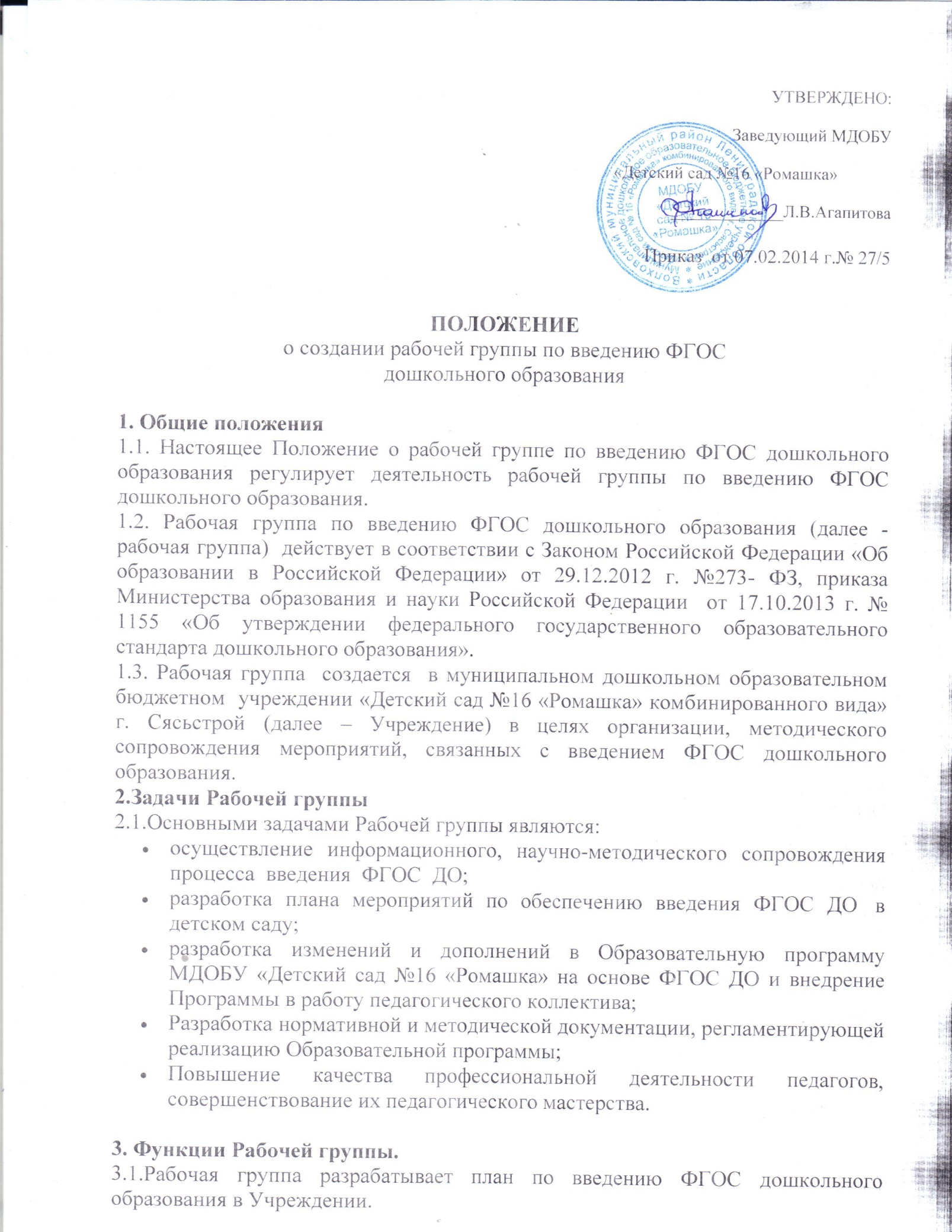 3.2. Члены рабочей группы  проводят мероприятия по исполнению плана и докладывают результаты руководителю группы.3.3. Руководитель рабочей группы корректирует и отслеживает выполнения плана.  Вносит поправки в действующий план исходя из рекомендаций рабочей группы.4. Порядок работы Рабочей группы.4.1.Рабочая группа является коллегиальным органом. Общее руководство Рабочей группой осуществляет председатель группы.4.2.Председатель группы:- открывает и ведет заседания группы;- осуществляет подсчет результатов голосования;- подписывает от имени и по поручению группы запросы, письма;- отчитывается перед Педагогическим Советом о работе группы;4.3.Из своего состава на первом заседании Рабочая группа  избирает секретаря.Секретарь ведет протоколы заседаний Рабочей группы, которые подписываются всеми членами группы. Протоколы Рабочей группы сшиваются в соответствии с правилами по делопроизводству и сдаются на хранение. Протоколы группы носят открытый характер и доступны для ознакомления.4.4.Члены Рабочей группы обязаны:- присутствовать на заседаниях;- голосовать по обсуждаемым вопросам;- исполнять поручения, в соответствии с решениями Рабочей группы.4.5.Члены Рабочей группы  имеют право:- знакомиться с материалами и документами, поступающими в группу;- участвовать в обсуждении повестки дня, вносить предложения по повестке дня;- в письменном виде высказывать особые мнения;- ставить на голосование предлагаемые ими вопросы.4.6.Вопросы, выносимые на голосование, принимаются большинством голосов от численного состава Рабочей группы.4.7.Нумерация протоколов ведётся от начала календарного года.4.8.Оперативные совещания Рабочей группы проводятся по мере необходимости, но не реже одного раза в месяц.4.9.Результаты  Рабочей группы доводятся до сведения педагогических работников на педагогическом совете.5. Права Рабочей группы.5.1.Рабочая группа имеет право:Вносить на рассмотрение Педагогического совета вопросы, связанные с реализацией  введения  ФГОС ДО;Требовать от работников учреждения необходимую информацию для осуществления глубокого анализа образовательного процесса;В отдельных случаях приглашать  на заседание Рабочей группы представителей общественных организаций, образовательных и медицинских учреждений;Привлекать иных специалистов для выполнения   отдельных поручений.6. Ответственность Рабочей группы6.1.Рабочая группа  несет ответственность за:Выполнение плана мероприятий по  обеспечению введения в МДОБУ «Детский сад  №16 «Ромашка» ФГОС ДО;Качество и своевременность информационной и научно-методической поддержки реализации  введения  ФГОС  ДО;Своевременное выполнение решений Педагогического совета, относящихся к введению  ФГОС ДО;Соответствие  Образовательной программы требованиям ФГОС ДО;Компетентность принимаемых решений.7.Срок действия настоящего Положения 7.1. Настоящее Положение вступает в действие с момента утверждения и издания приказа руководителя МДОБУ «Детский сад №16 «Ромашка».7.2. Изменения и дополнения вносятся в настоящее Положение по мере необходимости и подлежат утверждению руководителем МДОБУ «Детский сад №16 «Ромашка».